Diweddariad Chwarterol Ymweliadau Annibynnol â Dalfeydd: 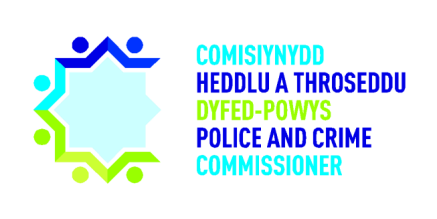 Ionawr – Mawrth 2020Ymwelwyr Annibynnol â Dalfeydd (YAD) Gweithredol: 27Sir Benfro: 6Powys: 8Ceredigion: 6 Sir Gaerfyrddin: 7 Diweddariad ynghylch RecriwtioYmunodd tri Ymwelydd Annibynnol â Dalfeydd newydd â’r cynllun yn Chwefror 2020. Yn drist iawn, bu farw un YAD o ardal y Drenewydd ym mis Mawrth.Diweddariad ar y Cynllun:Mae Dyfed-Powys wedi ymrwymo i gynllun Peilot Goruchwylwyr Dalfeydd Annibynnol Cymdeithas yr Ymwelwyr Dalfeydd Annibynnol a fydd yn caniatáu i YAD adolygu cofnodion dalfa’r rhai hynny y nodwyd eu bod yn Unigolion dan Gadw agored i niwed, er mwyn cael mewnwelediad gwell i gyfanrwydd y gofal a gynigir i Unigolion dan Gadw agored i niwed, gan ystyried eu taith lawn drwy’r ddalfa. Yn Ionawr 2020, cychwynwyd treialu Cam 2 y cynllun Peilot yn Nalfa Hwlffordd. Mae Cam 2 yn cynnwys rhai newidiadau i’r ymweliadau YAD eu hunain, gan ganiatáu i YAD, gyda chydsyniad yr Unigolion dan Gadw, arsylwi ar weithdrefnau cofnodi a rhyddhau o fewn y ddalfa.Darganfyddiadau YAD – Materion a godwydErs Medi 2019, drwy’r gwaith o adolygu cofnodion mae’r YAD wedi gallu cyflawni newidiadau cadarnhaol i’r system dalfeydd. Ychwanegwyd cymhellion mewn perthynas â’r angen i esbonio cloch galw’r gell a phicseleiddio toiled, ac ychwanegwyd cymhellion i system y ddalfa o ran gofyn a oes angen nwyddau benywaidd ar Unigolion dan Gadw, a oes ganddynt unrhyw ofynion crefyddol neu unrhyw alergeddau a gofynion deiet.Celloedd wedi eu cau mewn nifer o ddalfeydd o ganlyniad i faterion cynnal a chadw – mae’r Tîm Ystadau yn ymwybodol o hyn ac mae gwaith wedi ei gynllunio.Diffyg Beibl fel llyfr crefyddol yn un o’r dalfeydd – Beibl Newydd ar archeb.Cawod wedi torri – cynlluniau mewn lle i droi’r bloc cawodydd yn storfa ar gyfer y ddalfa. Cyfanswm nifer yr unigolion dan gadw a fu drwy’r ddalfaNifer yr ymweliadau gan YADCyfanswm nifer yr unigolion dan gadw yn y ddalfa ar adeg ymweliadau gan YADCyfanswm nifer yr unigolion dan gadw nad oedd ar gaelNifer yr unigolion dan gadw yr arsylwyd arnyntCyfanswm nifer yr unigolion dan gadw yr ymwelwyd â nhw14783451161420